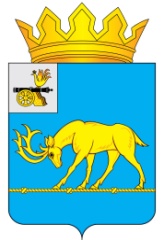 АДМИНИСТРАЦИЯ МУНИЦИПАЛЬНОГО ОБРАЗОВАНИЯ«ТЕМКИНСКИЙ РАЙОН» СМОЛЕНСКОЙ ОБЛАСТИПОСТАНОВЛЕНИЕОт 13.12.2016г. № 437                                                                                        с. ТемкиноОб утверждении Порядка предоставления Администрациеймуниципального образования«Темкинский район» Смоленской областидетям-сиротам и детям, оставшимся без попечения родителей, лицам из числа детей-сирот и детей, оставшихся без попечения родителей жилых помещений специализированногожилищного фондаВ соответствии с Федеральным законом от 29.11.2007года № 114-ФЗ «О наделении  органов местного самоуправления муниципальных районов и городских округов Смоленской области государственными полномочиями по обеспечению детей-сирот и детей, оставшихся без попечения родителей, лиц из числа детей-сирот и детей, оставшихся без попечения родителей, жилыми помещениями», приказом Департамента Смоленской области по образованию, науке и делам молодежи от 30.11.2016г. № 1022 «Об утверждении типового порядка предоставления детям-сиротам и детям, оставшимся без попечения родителей, лицам из числа детей-сирот и детей, оставшихся без попечения родителей, жилых помещений специализированного жилищного фонда», решением Темкинского районного Совета депутатов пятого созыва от 18.12.2015г. № 142 «Об определении органа, уполномоченного обеспечивать деятельность по осуществлению государственных полномочий по обеспечению детей-сирот и детей, оставшихся без попечения родителей, лиц из числа детей-сирот и детей, оставшихся без попечения родителей, жилыми помещениями», постановлением Администрации муниципального образования «Темкинский район» Смоленской области от 03.02.2016г. № 25 «Об утверждении Порядка взаимодействия структурных подразделений Администрации муниципального образования «Темкинский район» Смоленской области по осуществлению государственных полномочий по обеспечению детей-сирот и детей, оставшихся без попечения родителей, лиц из числа детей-сирот и детей, оставшихся без попечения родителей, жилыми помещениями»,Администрация муниципального образования «Темкинский район» Смоленской области п о с т а н о в л я е т:1. Утвердить прилагаемый Порядок предоставления Администрацией муниципального образования «Темкинский район» Смоленской области  детям-сиротам и детям, оставшимся без попечения родителей, лицам из числа детей-сирот и детей, оставшихся без попечения родителей,  жилых помещений специализированного жилищного фонда.2. Контроль исполнения данного постановления возложить на заместителя Главы муниципального образования «Темкинский район» Смоленской области Касмачову В.С.Глава муниципального образования«Темкинский район» Смоленской области                                                    С.А. ГуляевПриложениеУТВЕРЖДЕНПостановлением Администрациимуниципального образования«Темкинский район» Смоленской областиот ____13.12.2016г___ №__437___,ПОРЯДОКПРЕДОСТАВЛЕНИЯ АДМИНИСТРАЦИЕЙ МУНИЦИПАЛЬНОГО ОБРАЗОВАНИЯ «ТЕМКИНСКИЙ РАЙОН» СМОЛЕНСКОЙ ОБЛАСТИ ДЕТЯМ-СИРОТАМ И ДЕТЯМ, ОСТАВШИМСЯБЕЗ ПОПЕЧЕНИЯ РОДИТЕЛЕЙ, ЛИЦАМ ИЗ ЧИСЛА ДЕТЕЙ-СИРОТ И ДЕТЕЙ, ОСТАВШИХСЯ БЕЗ ПОПЕЧЕНИЯ РОДИТЕЛЕЙ, ЖИЛЫХ ПОМЕЩЕНИЙ СПЕЦИАЛИЗИРОВАННОГО ЖИЛИЩНОГО ФОНДА 1. Общие положения1.1. Настоящий Порядок предоставления Администрацией муниципального образования «Темкинский район» Смоленской области (далее – Администрация) благоустроенных жилых помещений специализированного жилищного фонда по договорам найма специализированных жилых помещений детям-сиротам и детям, оставшимся без попечения родителей, лицам из их числа в муниципальном образовании «Темкинский район» Смоленской области (далее - Порядок) определяет организацию работы по предоставлению жилых помещений детям-сиротам и детям, оставшимся без попечения родителей, лицам из их числа (далее – дети-сироты), которые не являются нанимателями жилых помещений по договорам социального найма или членами семьи нанимателя жилого помещения по договору социального найма либо собственниками жилых помещений, а также детям-сиротам, которые являются нанимателями жилых помещений по договорам социального найма или членами семьи нанимателя жилого помещения по договору социального найма либо собственниками жилых помещений в случае, если их проживание в ранее занимаемых жилых помещениях признается невозможным.1.2. Порядок разработан в соответствии с:- Жилищным кодексом Российской Федерации;- Федеральным законом от 21.12.1996 N 159-ФЗ «О дополнительных гарантиях по социальной поддержке детей-сирот и детей, оставшихся без попечения родителей»;- постановлением Правительства Российской Федерации от 28.06.2013 № 548 «Об утверждении типового договора найма жилого помещения для детей-сирот и детей, оставшихся без попечения родителей, лиц из числа детей-сирот и детей, оставшихся без попечения родителей»;- законом Смоленской области от 29.09.2005 № 89-з«Об обеспечении дополнительных гарантий по социальной поддержке детей-сирот и детей, оставшихся без попечения родителей, на территории Смоленской области»;- законом Смоленской области от 29.11.2007 № 114-з «О наделении органов местного самоуправления муниципальных районов и городских округов Смоленской области государственными полномочиями по обеспечению детей-сирот и детей, оставшихся без попечения родителей, лиц из числа детей-сирот и детей, оставшихся без попечения родителей, жилыми помещениями»;- законом Смоленской области от 19.12.1996г. №36-з «О предоставлении жилых помещений по договору социального найма в Смоленской области»;- постановлением Администрации Смоленской области от 29.05.2013 № 437«Об утверждении Порядка установления факта невозможности проживания детей-сирот и детей, оставшихся без попечения родителей, лиц из числа детей-сирот и детей, оставшихся без попечения родителей, в ранее занимаемых жилых помещениях, нанимателями или членами семей нанимателей по договорам социального найма либо собственниками которых они являются»;- постановлением Администрации Смоленской области от 25.03.2014 № 202 «Об утверждении Положения о порядке осуществления органами местного самоуправления муниципальных районов и городских округов Смоленской области государственных полномочий по обеспечению детей-сирот и детей, оставшихся без попечения родителей, лиц из числа детей-сирот и детей, оставшихся без попечения родителей, жилыми помещениями»;- постановлением Администрации Смоленской области от 06.06.2014 № 415 «О предоставлении детям-сиротам и детям, оставшимся без попечения родителей, лицам из числа детей-сирот и детей, оставшихся без попечения родителей, благоустроенных жилых помещений специализированного жилищного фонда»;- решением  Темкинского районного Совета депутатов пятого созыва от 18.12.2015г. № 142 «Об определении органа, уполномоченного обеспечивать деятельность по осуществлению государственных полномочий по обеспечению детей-сирот и детей, оставшихся без попечения родителей, лиц из числа детей-сирот и детей, оставшихся без попечения родителей, жилыми помещениями»;- постановлением Администрации муниципального образования «Темкинский район» Смоленской области от 03.02.2016г. №25 « Об утверждении Порядка взаимодействия структурных подразделений Администрации муниципального образования «Темкинский район» Смоленской области по осуществлению государственных полномочий по обеспечению детей-сирот и детей, оставшихся без попечения родителей, лиц из числа детей-сирот и детей, оставшихся без попечения родителей жилыми помещениями».1.3. Право на предоставление благоустроенных жилых помещений имеют дети-сироты, которые:- не являются нанимателями жилых помещений по договорам социального найма или членами семьи нанимателя жилого помещения по договору социального найма либо собственниками жилых помещений;- являются нанимателями жилых помещений по договорам социального найма или членами семьи нанимателя жилого помещения по договору социального найма либо собственниками жилых помещений в случае, если их проживание в ранее занимаемых жилых помещениях признается невозможным.1.4. Факт невозможности проживания детей-сирот в ранее занимаемых жилых помещениях устанавливается в Порядке установления факта невозможности проживания детей-сирот и детей, оставшихся без попечения родителей, лиц из числа детей-сирот и детей, оставшихся без попечения родителей, в ранее занимаемых жилых помещениях, нанимателями или членами семей нанимателей по договорам социального найма либо собственниками которых они являются, утвержденном постановлением Администрации Смоленской области от 29.05.2013 № 437.1.5. Жилые помещения предоставляются детям-сиротам по достижении ими возраста 18 лет, а также в случае приобретения ими полной дееспособности до достижения совершеннолетия по месту жительства на территории Смоленской области. По заявлению в письменной форме детей-сирот, достигших возраста 18 лет, жилые помещения предоставляются им по окончании срока пребывания в образовательных организациях, учреждениях социального обслуживания населения, учреждениях системы здравоохранения и иных учреждениях, создаваемых в установленном законом порядке для детей-сирот и детей, оставшихся без попечения родителей, а также по завершении получения профессионального образования, либо окончании прохождения военной службы по призыву, либо окончании отбывания наказания в исправительных учреждениях.1.6. Право на обеспечение жилыми помещениями из специализированного жилищного фонда для детей-сирот сохраняется за лицами, которые относились к категории детей-сирот и детей, оставшихся без попечения родителей, и достигли возраста 23 лет, до фактического обеспечения их жилыми помещениями в порядке, предусмотренном действующим законодательством.1.7. Жилые помещения предоставляются детям-сиротам однократно по договорам найма специализированных жилых помещений из специализированного муниципального жилищного фонда в виде домов, квартир.Норма предоставления площади жилого помещения должна составлять не менее 33 квадратных метров общей площади.1.8. Все, что не урегулировано Порядком, регламентируется нормами действующего законодательства.2. Формирование списка детей-сирот, подлежащихобеспечению жилыми помещениями2.1. Формирование списка детей-сирот, подлежащих обеспечению жилыми помещениями на территории муниципального образования «Темкинский район» Смоленской области (далее – Список), осуществляется в соответствии с федеральным и региональным законодательством. 2.2. Список составляется из числа детей-сирот на основании соответствующих решений Администрации муниципального образования «Темкинский район» Смоленской области о включении в Список.2.3. В Список включаются лица, указанные в пункте 1.3 Порядка, достигшие возраста 14 лет. Очередность включения в Список определяется в хронологической последовательности по дате и времени подачи заявления детьми-сиротами,  законными представителями детей-сирот и прилагаемых к нему документов.2.4. Перечень документов, необходимых для включения в Список, определен Порядком предоставления детям-сиротам и детям, оставшимся без попечения родителей, лицам из числа детей-сирот и детей, оставшихся без попечения родителей, благоустроенных жилых помещений специализированного жилищного фонда, утвержденным постановлением Администрации Смоленской области от 06.06.2014 № 415.2.5. Список ежегодно представляется в Департамент Смоленской области по образованию, науке и делам молодежи (далее – Департамент), как орган исполнительной власти, уполномоченный по вопросам обеспечения жилыми помещениями детей-сирот для формирования Единого списка детей-сирот,  подлежащих обеспечению жилыми помещениями в Смоленской области.2.6. Основания для исключения детей-сирот из Списка указаны в ст. 6.1 областного закона от 29.09.2005 № 89-з «Об обеспечении дополнительных гарантий по социальной поддержке и установлении дополнительных видов социальной поддержки детей-сирот и детей, оставшихся без попечения родителей, на территории Смоленской области».3. Формирование муниципального специализированногожилищного фонда для обеспечения жилыми помещениями детей-сирот3.1. Муниципальный специализированный жилищный фонд для обеспечения жилыми помещениями детей-сирот формируется из жилых помещений, приобретенных за счет средств субвенции из бюджета Смоленской области бюджету муниципального образования «Темкинский район» Смоленской области на осуществление государственных полномочий по обеспечению детей-сирот жилыми помещениями.3.2. Приобретение жилых помещений в муниципальную собственность осуществляется в соответствии с нормами действующего законодательства Администрацией муниципального образования «Темкинский район» Смоленской области, которая является получателем бюджетных средств, выделенных для финансирования расходов по обеспечению жилыми помещениями детей-сирот.3.2.1. Организационные действия по подготовке и подписанию муниципального контракта (договора купли-продажи) жилого помещения, акта взаимных расчетов от лица Администрации муниципального образования «Темкинский район» Смоленской области осуществляет контрактный управляющий Администрации.3.2.2. Организационные действия по регистрации права муниципальной собственности муниципального образования «Темкинский район» Смоленской области на жилые помещения осуществляются отделом экономики, имущественных и земельных отношений Администрации.3.3. Специализированный муниципальный жилищный фонд для детей-сирот составляют муниципальные жилые помещения, отнесенные в установленном Правительством Российской Федерации порядке к специализированному жилищному фонду для детей-сирот (постановление Правительства Российской Федерации от 26.01.2006 № 42 «Об утверждении правил отнесения жилого помещения к специализированному жилищному фонду и типовых договоров найма специализированных жилых помещений»).Включение жилого помещения в специализированный жилищный фонд с отнесением такого помещения к жилым помещениям для детей-сирот, исключение жилого помещения из указанного фонда осуществляется на основании постановления Администрации муниципального образования «Темкинский район» Смоленской области.Подготовку проекта постановления о включении жилого помещения в специализированный жилищный фонд с отнесением такого помещения к жилым помещениям для детей-сирот осуществляет отдел экономики, имущественных и земельных отношений Администрации.3.4. Жилые помещения специализированного жилищного фонда для детей-сирот должны быть благоустроенными, пригодными для постоянного проживания. Предоставляемые жилые помещения должны соответствовать требованиям, предъявляемым к жилым помещениям, установленным Правительством Российской Федерации (постановление Правительства Российской Федерации от 28.01.2006 № 47 «Об утверждении положения о признании помещения жилым помещением, жилого помещения непригодным для проживания и многоквартирного дома аварийным и подлежащим сносу или реконструкции»).3.5. Специализированные жилые помещения для детей-сирот не подлежат приватизации, отчуждению, передаче в аренду, в наем, за исключением передачи таких помещений по договорам найма гражданам, для которых они предназначены.3.6. Отдел архитектуры, строительства, транспорта и ЖКХ Администрации ведет учет жилых помещений специализированного жилищного фонда для детей-сирот и реестр договоров найма специализированных жилых помещений.4. Заключение договора найма Специализированного жилого помещения4.1. Администрация муниципального образования «Темкинский район» Смоленской области заключает договор найма специализированного жилого помещения с ребенком-сиротой на основании постановления о предоставлении указанному лицу жилого помещения в течение 10 рабочих дней со дня принятия такого постановления.4.1.1. Проект постановления Администрации муниципального образования «Темкинский район»  Смоленской области о предоставлении ребенку-сироте жилого помещения подготавливает отдел по образованию Администрации.4.1.2. Проект договора найма специализированного жилого помещения с ребенком-сиротой подготавливает  отдел по образованию Администрации.4.2. Договор найма специализированного жилого помещения заключается сроком на пять лет.4.3. После окончания срока действия договора найма специализированного жилого помещения жилое помещение исключается из специализированного жилищного фонда, и в отношении него заключается договор социального найма.В случае выявления обстоятельств, свидетельствующих о необходимости оказания детям-сиротам содействия в преодолении трудной жизненной ситуации, договор найма специализированного жилого помещения заключается на новый пятилетний срок, но не более чем один раз.4.4. Порядок выявления обстоятельств, свидетельствующих о необходимости оказания детям-сиротам содействия в преодолении трудной жизненной ситуации, осуществляется в соответствии с постановлением Администрации Смоленской области от 26.08.2016 № 499. 4.5. Плата за жилое помещение и коммунальные услуги, предоставляемые в специализированных жилых помещениях, производится нанимателем по установленным ценам и тарифам.5. Пользование жилым помещением по договору наймаспециализированного жилого помещенияПрава и обязанности нанимателя жилого помещения по договору найма специализированного жилищного фонда и членов его семьи, а также права и обязанности наймодателя  регламентируются договором найма жилого помещения, составленным в соответствии с типовым договором найма жилого помещения для детей-сирот и детей, оставшихся без попечения родителей, лиц из числа детей-сирот и детей, оставшихся без попечения родителей, утвержденным постановлением  Правительства Российской Федерации от 28.06.2013 № 548 «Об утверждении типового договора найма жилого помещения для детей-сирот и детей, оставшихся без попечения родителей, лиц из числа детей-сирот и детей, оставшихся без попечения родителей».отп. 1 экз. – в делоИсп. Пересыпкина Е.Г.тел. 2-14-0709.12.2016г.Визы:  Муравьев А.М.                         Карнилова М.А.                         Ширяева Н.Д.                         Ручкина А.Н.                         Беляев В.Н.Разослать:  Прокуратурарайсовет,отдел по образованию, отдел архитектуры, строительства, транспорта и ЖКХ,отдел экономики, имущественных и земельных отношений,Беляев В.Н.